МКДОУ «Детский сад № 1 п. Алексеевск»Воспитатель: Тунгускова Дарья ИльиничнаОНпо художественно – эстетическому развитию с использованием нетрадиционной формы работыс детьми средней группы.«Кляксография».2023 год.Творческая мастерская «Волшебная кляксография».Цель: Познакомить детей с таким способом изображения, как кляксография, показать ее выразительные возможности.Задачи: Вызвать интерес к оживлению необычных форм (клякс).Формировать у детей умения  дорисовывать детали объектов (клякс), помогать  видеть детям  необычное в обычном.Развивать познавательную активность, творческое воображение, фантазию, мышление, цветовосприятие, чувство композиции, воспитывать аккуратность в рисовании.Методы и приемы: Игровые: воображаемая ситуация  – «Юные волшебники», пальчиковая гимнастика, игровая оздоровительная гимнастика. Наглядный прием: показ образца рисования «кляксография» воспитателем. Словесные методы и приемы: рассказывание сказки,  загадка, объяснение. Практический метод:  продуктивная деятельность детей.  Демонстрационный и раздаточный материал: листы синей бумаги, гуашь голубого и белого цвета, цветные трубочки для коктейля, салфетки, кисточки,  баночки с водой, картинки «кляксы», солнца, мороза, снежинок на окне.Ход ОН.Организационный момент:Воспитатель: Ребята, подойдите ко мне! Мне бы хотелось показать вам что-то очень интересное! Но сначала давайте, как обычно улыбнемся друг другу!Психогимнастика: Дружно за руки возьмемся (дети берутся за руки)И друг другу улыбнемся  (улыбаются друг другу, пожимают руку соседу). Это знают все вокруг:Ты мой друг и я твой друг.Воспитатель: Давайте, начнем наше утро с доброты вокруг, и скажем самые добрые слова (дети говорят «добрые слова» добро, счастье, мама, любовь, дружба, милосердие, помощь и т. д.)Воспитатель: Я сегодня принесла показать вам очень интересные рисунки.  Воспитатель показывает картинки «Кляксы».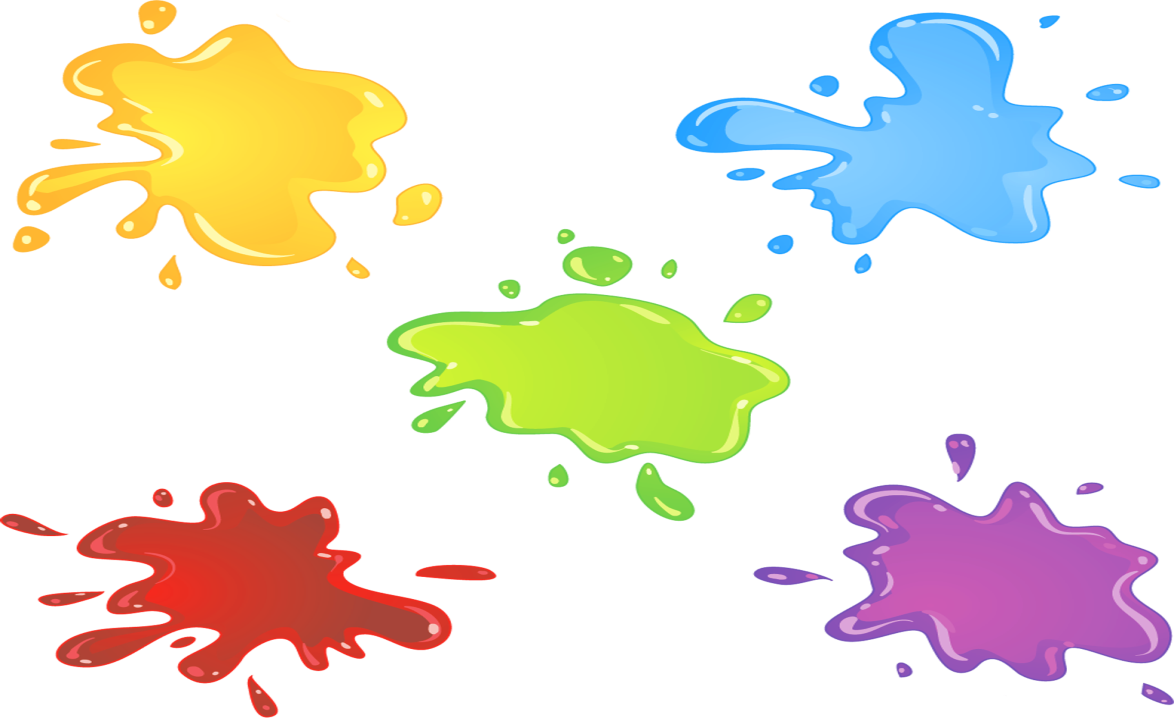 Воспитатель: Ребята, как вы думаете, что это?Дети: Пятна, кляксы.Воспитатель: А что такое клякса? (ответы детей)Воспитатель: На что они похожи? (или на кого?)Дети: похожи на лужу, животного.Воспитатель:  Оказывается любая клякса – это пятно неопределенной формы. Из-за того, что пятно не имеет точной формы, его можно превратить в кого то или во что-то. Кто-то считает её злой, противной, вредной, а кто-то использует её в своих целях. Вот послушайте сказку о кляксе, из которой вы узнаете, что клякса не такая уж и плохая.Воспитатель рассказывает детям сказку о кляксе.Сказка о кляксе.       Сказка «Хитрая клякса».Жила - была Клякса. Вы спросите, откуда она взялась? Однажды, мальчик Коля решил нарисовать домик. Он нашёл подходящую кисточку, намочил её в воде, а потом окунул в краску. Краски было с избытком. Во что это вылилось? В кляксу. С кисточки стекла капля и плюхнулась на альбомный лист.— Не ждали? – спросила клякса у Коли.— Нет, — искренне ответил мальчик. Было видно, что он расстроился. Что делать? Оставалось только взять новый лист и начать рисовать снова. Но клякса сказала:— Не торопись. Взять новый лист ты всегда успеешь. Давай превратим меня во что-то полезное.— Во что можно тебя превратить? – удивился Коля.— А ты подумай. Если человек захочет, то он может многое осуществить.Коля почесал в затылке. Он решил превратить кляксу в маленькое озеро. Коля взял голубую краску и превратил бесформенную кляксу в маленькое прекрасное озеро, рядом с которым летали бабочки, стрекозы. Недалеко цвели цветочки. Хороший получился рисунок.…В дальнейшем Коля стал пользоваться кисточкой аккуратно. И клякс у него не было. Но иногда Коле хотелось пошалить. И тогда он начинал свой рисунок с кляксы. А потом совершал разные превращения. Кляксы становились то тучкой, то облаком, то медвежонком…Воспитатель:  Ребята, а вы знаете, как можно превратить кляксы в кого то или во что то? А вы смогли бы превратить кляксы в кого то или во что то? Хотите попробовать?  А как мы это можем  сделать?(ответы детей)Воспитатель:  Дети, а кто такие волшебники (ответы детей). Что они используют, чтобы сотворить свои чудеса? (Волшебную палочку, яблочко, клубочек).Воспитатель:  А вам не хотелось бы стать волшебниками и превратить кляксу во что- нибудь? (ответы детей).Воспитатель: Что ж, начинаем превращение!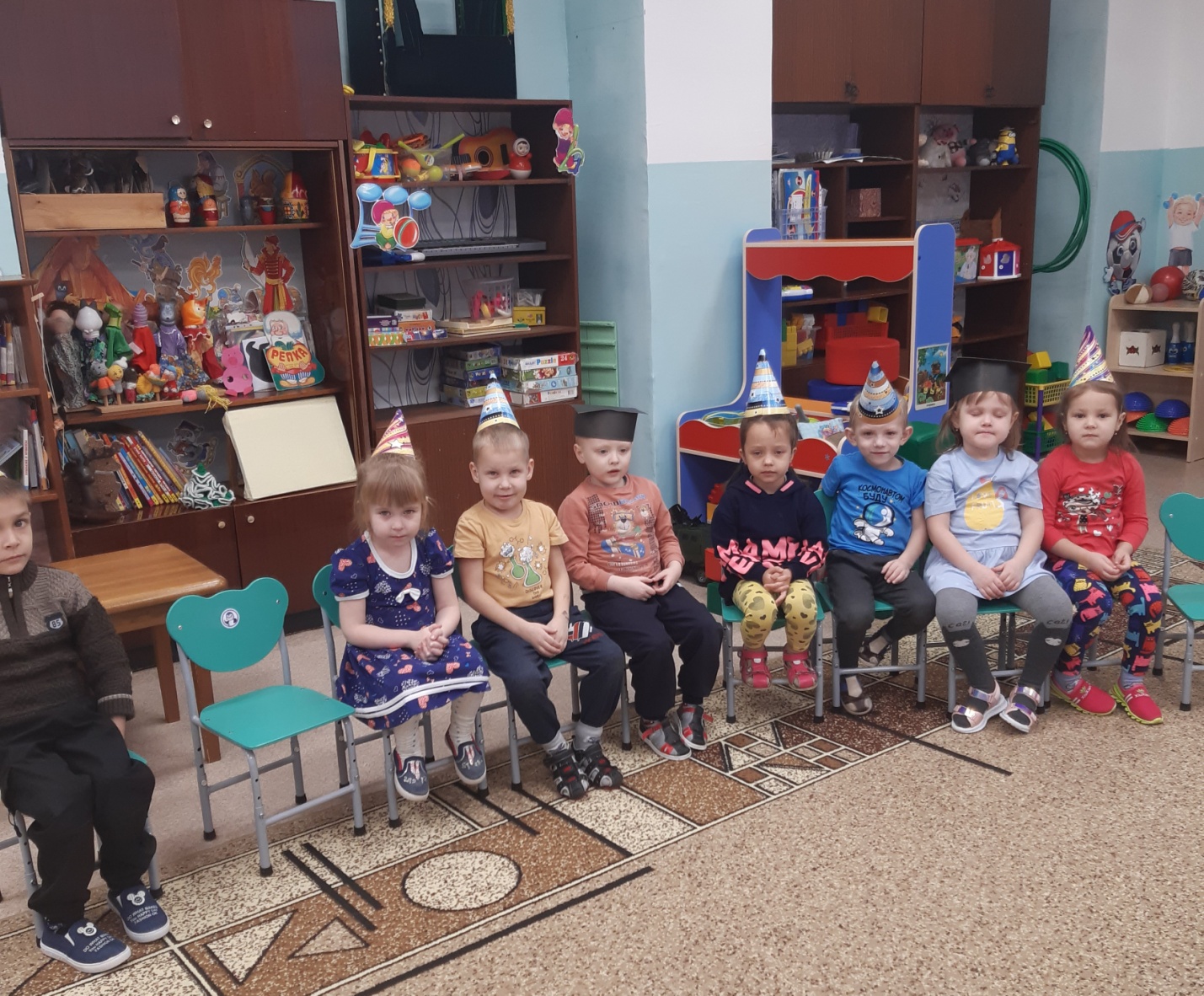 Руки вверх мы поднимаем,А затем их опускаем,Колпачки вам надеваем.Повернитесь, покружитесь,И в волшебников превратитесь!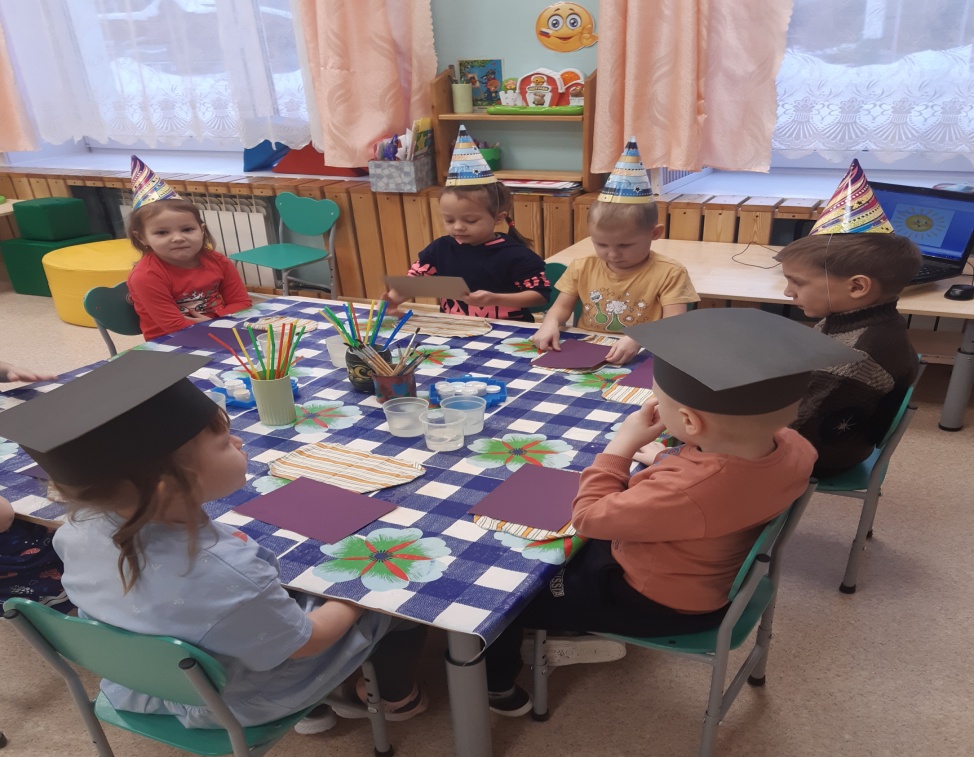 «Лаборатория Волшебников».Дети,  теперь мы с вами стали настоящими волшебниками и отправляемся в нашу сказочную лабораторию (дети садятся за столы).Воспитатель: (Воспитатель берет в руки трубочку для коктейля и объясняет детям). У волшебников есть волшебная палочка для волшебства, а у нас с вами вот такая своя  «волшебная палочка» - цветная трубочка, которая и  послужит нам волшебной палочкой. Сейчас мы попробуем нарисовать с помощью трубочки и воздуха, выдуваемого вами, солнышко (дети рисуют солнышко в воздухе).Интересно, а получится ли у нас что – нибудь, если мы будем раздувать воду? Давайте попробуем! Пододвиньте к себе баночку с водой  попробуйте подуть в трубочку. Получается? (ответы детей)Игровая оздоровительная  гимнастика  «Дуем в трубочку».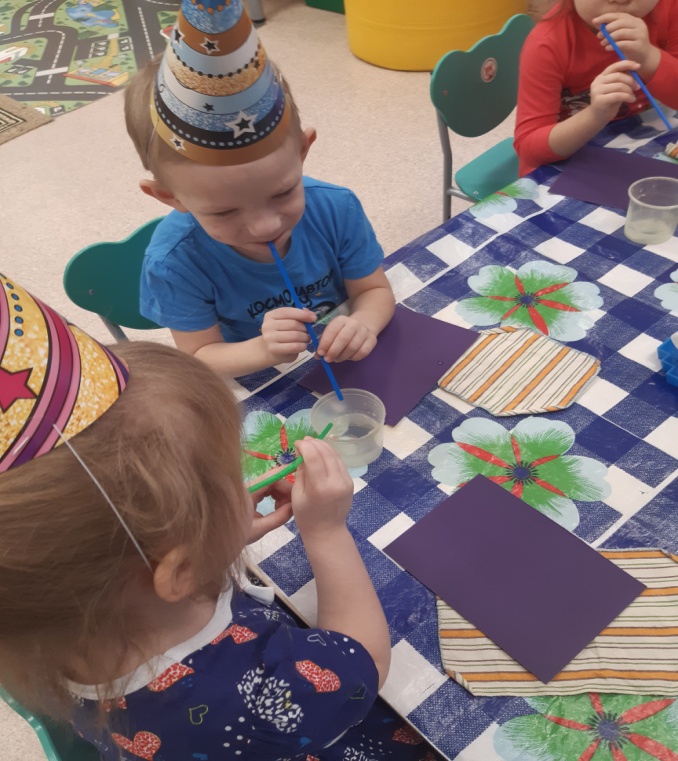 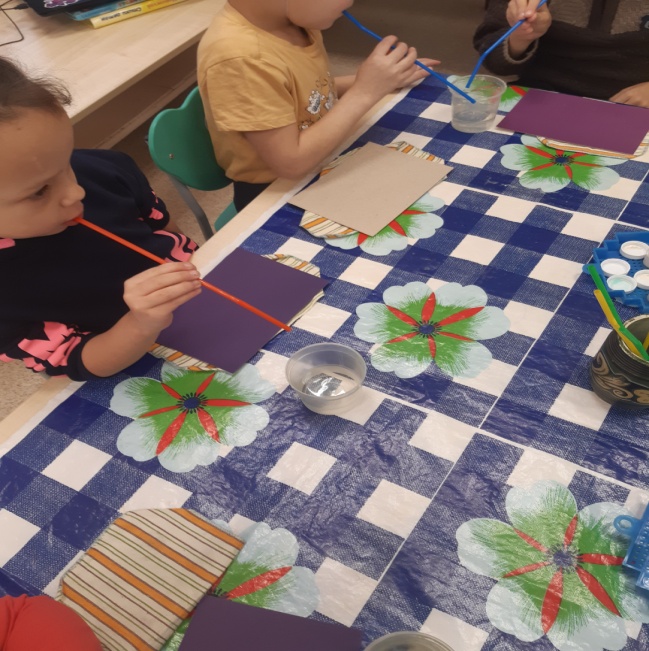 Воспитатель: Молодцы дети, у вас все замечательно получается. Давайте поиграем. Пальчиковая гимнастика «Волшебник».
Если ножницы достану,
(показать пальцами "ножницы")
То волшебником я стану:
(поднять руки и кисти вверх)
Вырезаю из бумаги
(изобразить)
Птиц, машины, башни, флаги
("птица", движения руля, "башня", "флаг")
Их раскрашу, просушу,
(изобразить)
Всем знакомым покажу!
(развести руки от груди в стороны)Воспитатель: Ребята, я знаю одного волшебника, у которого тоже  всё получается. И вы его узнаете, отгадав загадку:Чьи рисунки на окнеКак узор на хрустале?Щиплет всякого за носДобрый дедушка (Мороз). (ответы детей)Воспитатель: Конечно дети, это Мороз. Мороз создает узор на окне, а я предлагаю вам с помощью наших волшебных палочек, создать узор из снежинок.  Мы будем выдувать его из кляксы. Этот способ рисования называется кляксография.       Сначала я возьму краску кисточкой и сделаю кляксу на том месте, где будет начинаться ваша снежинка (показать). Затем трубочкой начинаем раздувать кляксу, не задевая ею ни краску, ни бумагу. Лист можно поворачивать, создавая  снежинку  (показать). Приступаем к нашему волшебству. (Звучит спокойная музыка). Самостоятельная деятельность детей.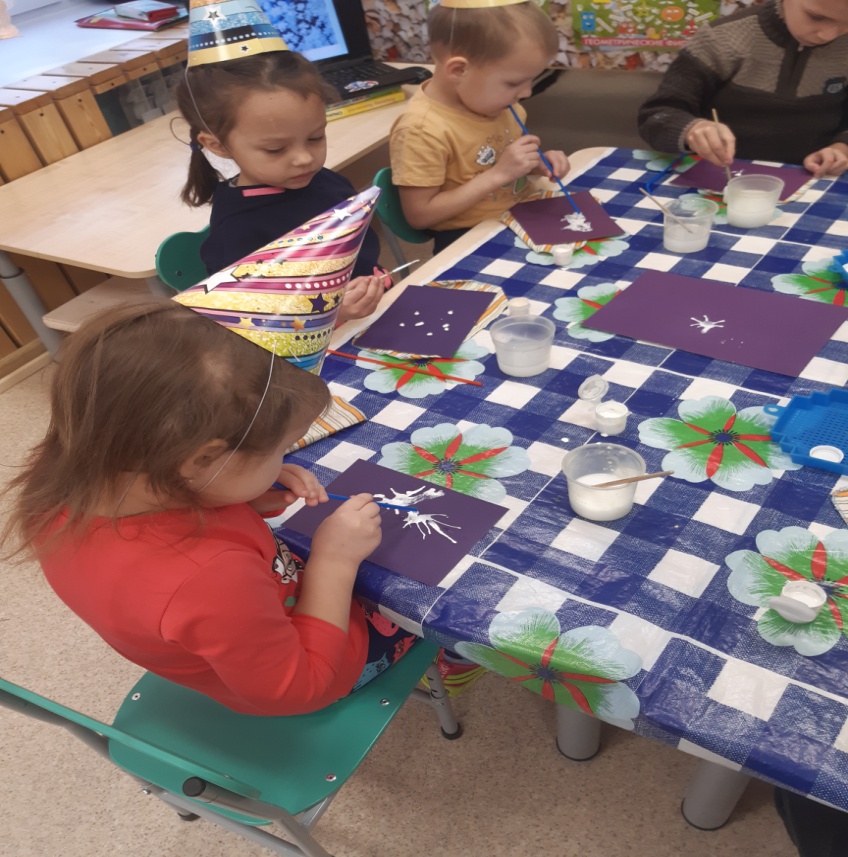 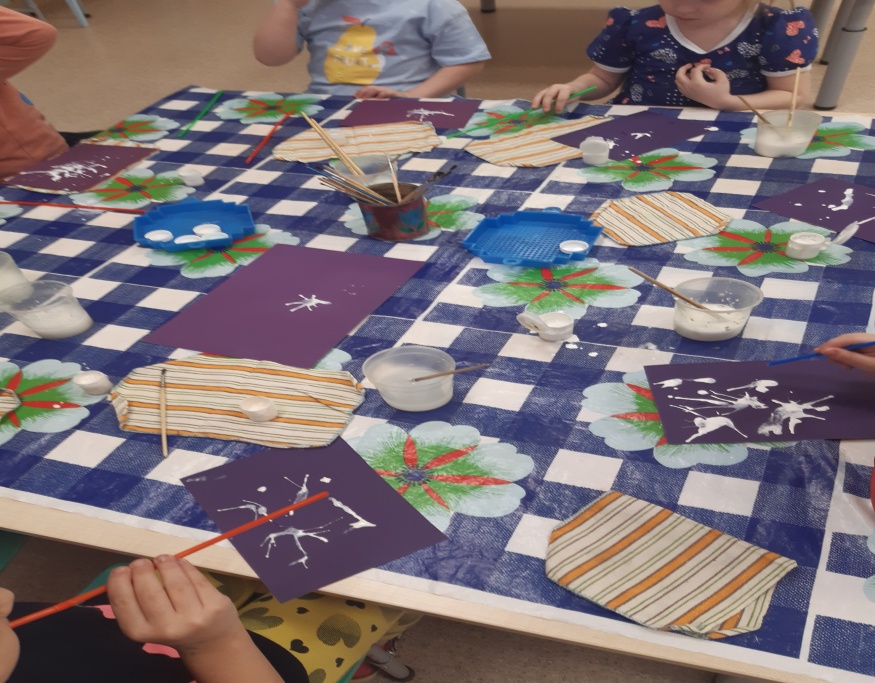 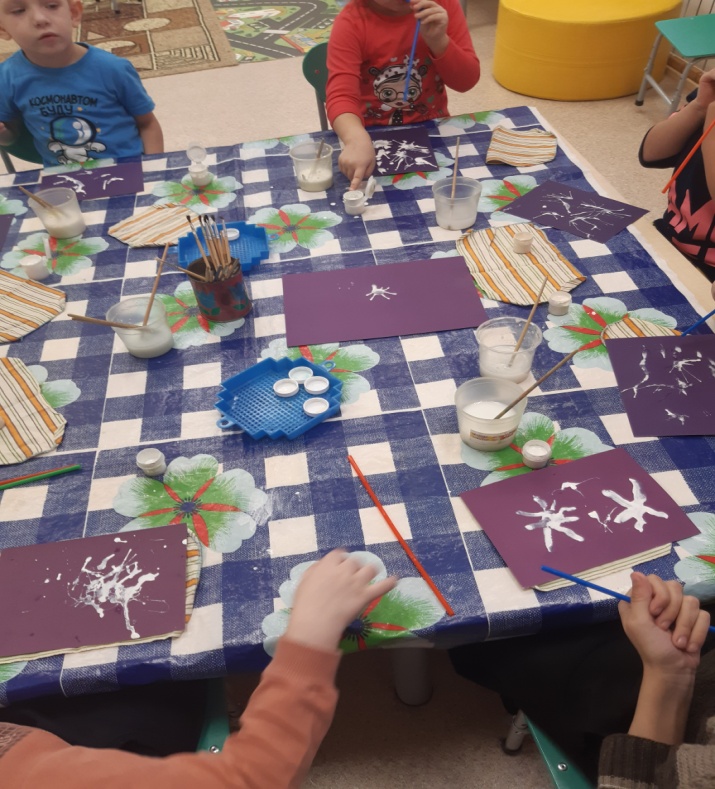 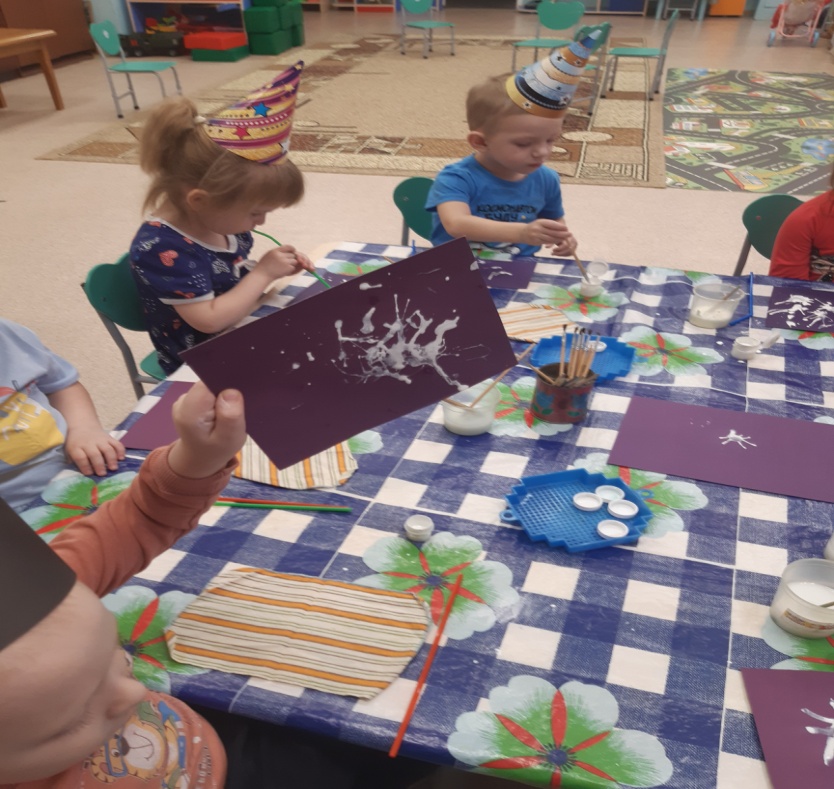 4.Рефлексия. Выставка рисунков на мольберте.Воспитатель:  Дети, какие вы сегодня молодцы! Вы нарисовали такие замечательные узоры на ваших окнах. А рисовали мы сегодня с вами таким необычным и интересным способом –кляксографией. Вам самим нравятся ваши работы? Дети, вам  понравилось быть волшебниками! (ответы детей)Жду вас на следующей встрече!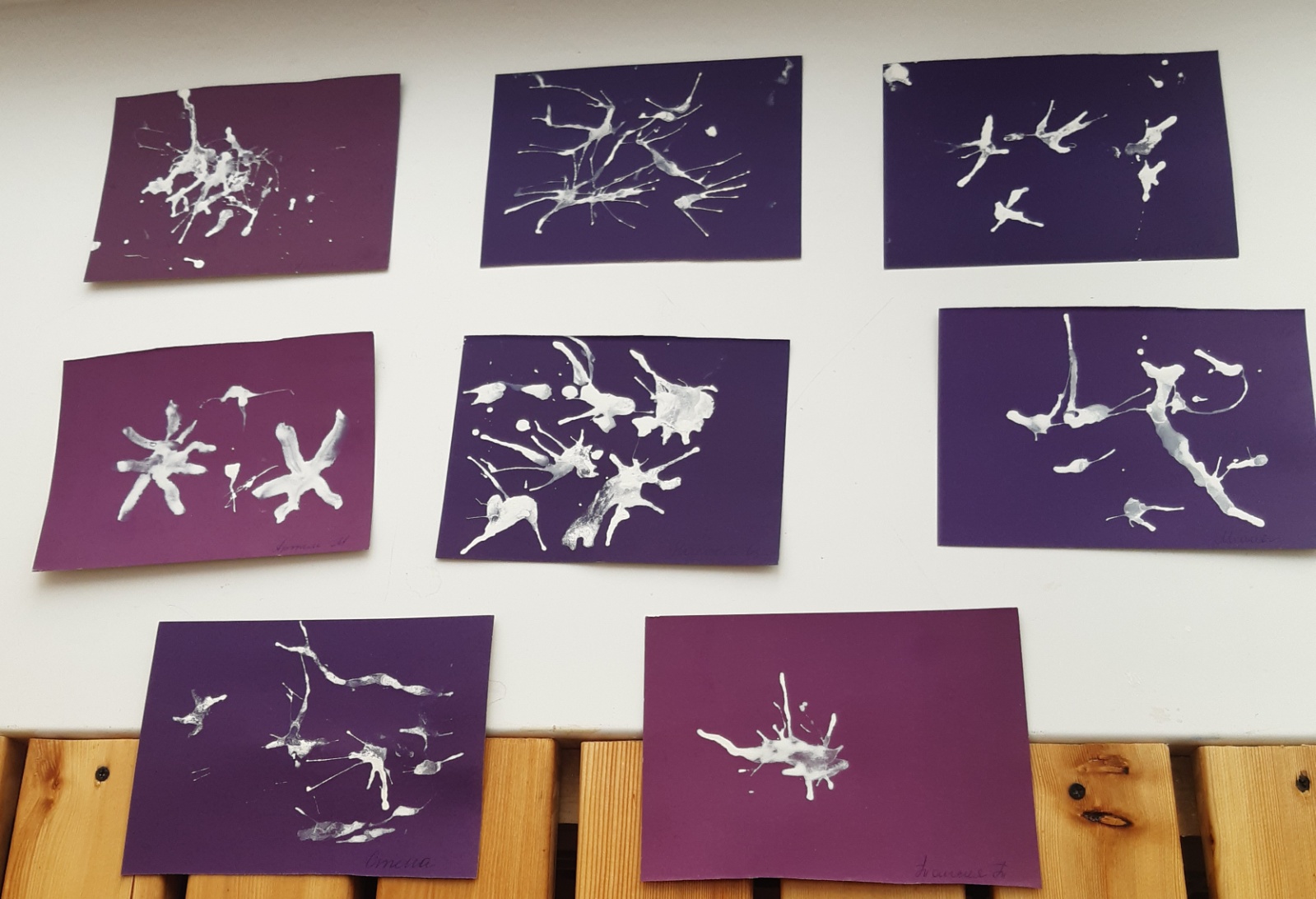 